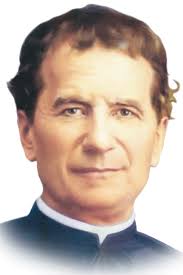 CONCURSO DON BOSCO.... MATERIAL PARA ESTUDIAR1¿Dónde y cuándo nació Don Bosco?R/ Nació en Italia, en el caserío de I Becchi, el 16 de Agosto de 1815.¿Cuáles eran los nombres de sus padres? ¿Cuál era el nombre completo de Don Bosco?R/ Juan Melchor Bosco Occhiena.¿Qué edad tenía Juan cuando perdió a su padre y cual es la primera frase de su vida que él recuerda?¿Cuáles eran los nombres de sus hermanos?¿A que edad hizo Juanito su primera comunión?¿Cuál fue el consejo de su madre en ese mismo día?R/ En lo sucesivo, comulga con frecuencia; dilo todo en confesión, sé siempre obediente; ve de buena gana al catecismo y a los sermones; pero por amor a Dios, huye como de la peste de los malos compañeros.¿A qué edad tuvo el primer sueño que señaló su porvenir y cual fue la interpretación que le dio su mamá y su abuela?R/ Tenia Juan nueve años y las interpretaciones fueron las siguientes: su mamá le dijo: ¿Quién sabesi algún día llegaras a ser sacerdote? Y su abuela sentenció: no hay que hacer caso a los sueños.¿Cuál era el nombre del primer sacerdote, amigo de Don Bosco, que le ayudó en sus estudios?¿Cómo se llamaba la primera sociedad que fundó Juan Bosco, que le ayudo en sus estudios?R/ La sociedad de la alegría y sus reglas eran:Ninguna acción, ninguna conversación que pueda avergonzar a un buen cristiano.Cumplir con los deberes escolares y religiosos.Estar siempre alegres.¿Cuáles fueron los desafíos en los cuales Juan Bosco venció al saltimbanqui?R/ la carrera de velocidad, el salto del río, la varita mágica y la trepada de árbol.¿Qué edad tenía Don Bosco cuando entró en el Seminario? ¿Y cuántos años tenía cuando se ordenó de sacerdote?R/ Don Bosco tenía 20 años al entrar al seminario y cuando se ordeno tenía 26 años.¿Cuál fue la frase que Don Bosco encontró impresa en el reloj del seminario? R/ Las horas pasan lentas para los tristes, pero rápidas para los que están alegres.¿Dónde estuvo su primer oratorio definitivo?R/ En Valdocco, en la casa de los Pinardi.¿Cuándo y donde nació el oratorio de Don Bosco?R/ Nace el día de la Inmaculada Concepción (el 8 de Diciembre de 1841) en la sacristía de la Iglesia de San Francisco de Asís, en Turín. En su encuentro con Bartolomé Garelli.¿Cómo nace el oratorio de Don Bosco?R/ Nace en un sencillo encuentro de catequesis que Don Bosco tuvo en Bartolomé Garelli.¿Qué se hacía en el oratorio?R/ Los jóvenes se divertían con juegos, cantos, paseos… participaban activamente en el catecismo y en la misa, pero sobre todo se hacían buenos cristianos.¿Cómo se llamaban los institutos religiosos fundados por Don Bosco? R/ La Congregación Salesiana y las Hijas de María Auxiliadora.¿Por qué Don Bosco llamó salesianos a sus seguidores?R/ Don Bosco los llamó salesianos porque quería que ellos imitaran la bondad y el amor de san Francisco de Sales.¿Cómo se llamaba el alumno de Don Bosco que llegó a ser Santo a los 15 años? R/ Domingo Savio.¿Quién fue el primer cardenal salesiano y el jefe de los primeros misioneros salesianos que vinieron a América enviados por Don Bosco?R/ Don Juan Cagliero.¿Cuándo murió Don Bosco?R/ el 31 de Enero de 1888.¿Cuál es la fecha de canonización de Don Bosco y por quién fue canonizado?R/ El 1 de Abril de 1934, por el Papa Pío XI. Declarado de esta manera, Santo 46 años después de su muerte.¿Qué prometió Don Bosco a sus Salesianos?R/ Les prometió Pan, Trabajo y Paraíso.¿Cómo se llamaba el amigo que visitó a Don Bosco después de muerto?¿Quién fue el gris en la vida de Don Bosco?R/ Fue un perro misterioso que defendió al Santo de las violencias de gente de mal vivir que intentaron matarle.¿Cuáles son las tres “S” que Don Bosco acostumbraba aconsejar a sus muchachos? R/ Salud, Sabiduría y Santidad.¿Cuáles fueron las ultimas palabras dichas por Don Bosco en su agonía, en la tarde del 28 de enero de 1888?R/ “Decid a mis muchachos que los espero a todos en el paraíso”.¿Quién fue el primer sucesor de Don Bosco?R/ Don Miguel Rúa.¿Cuál es la fecha de beatificación de Don Bosco y por quién fue beatificado?R/ El 2 de junio de 1929, por el Papa Pío XI¿Quién y en qué fecha declararon venerable a Don Bosco?R/ Pío X el 28 de julio de 1907¿En 1865 logra poner la primera piedra del Santuario a María Auxiliadora. ¿con cuánto dinero inicia la obra?R/ Con 40 centavos¿Cuáles fueron algunos de los oficios y habilidades que desarrolló Juanito durante su juventud?R/ Los primeros años de su vida fue campesino junto con su familia. Como músico, sabia tocar el violín y el piano, dirigió el coro, organizó la banda musical con los alumnos artesanos. Repetía frecuentemente: "una casa salesiana sin música es como un cuerpo sin alma". además, era saltimbanqui, actor de teatro y mago. Fue sastre, herrero, carpintero, panadero, mesero y zapatero.¿Cuál fue la obra en Roma que le encomendó el Papa León XIII, especialmente a Don Bosco?R/ Concluir la construcción de la Basílica al Sagrado Corazón. Esta obra la concluyó con sus últimas fuerzas en 1887 un año antes de su muerte.¿Cuáles son algunos nombres de los 159 sueños que narró Don Bosco a sus jóvenes?R/ El sueño de los 9 años, la pérgola de rosas, el elefante blanco, las dos columnas, la serpiente y el avemaría.